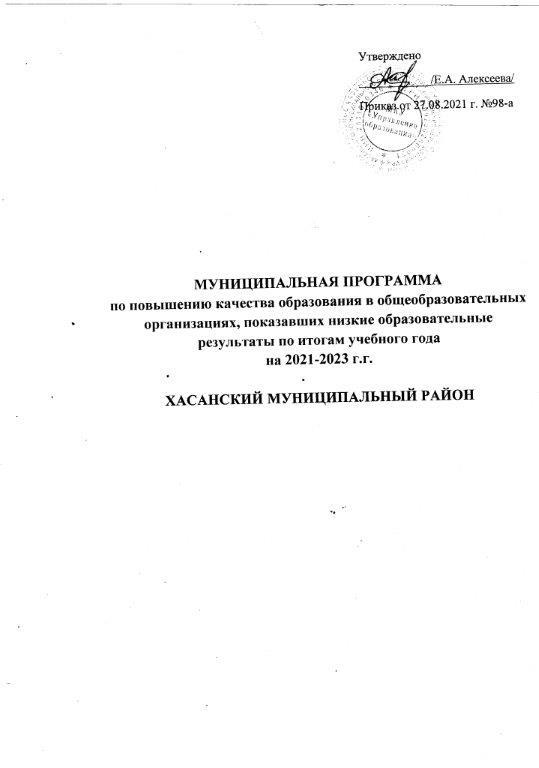 Раздел I. Паспорт ПрограммыРаздел II. Характеристика проблемы, на решение которой направлена Программа. Актуальность Программы.Качество образования в современных условиях – одна из тех важных характеристик, которая определяет конкурентоспособность образовательных учреждений. Формирование муниципальной программы повышения качества общего образования является приоритетным направлением развития системы образования в целом. Кроме того, это важный шаг к построению систем управления качеством на всех уровнях, наличие которых определяет возможность получения современной, объективной, полной и достоверной информации для принятия решений органами муниципального управления. Система образования Хасанского муниципального района ориентирована на обеспечение условий получения качественного образования, отвечающего требованиям современной инновационной экономики, внедрение эффективных экономических механизмов в сфере образования, формирование социально адаптированной, конкурентоспособной личности, создание условий для её самореализации.Одними из основных приоритетов политики администрации Хасанского муниципального района Приморского края в области образования являются:- повышение качества общего образования, подбор механизмов и инструментов формирования инженерной, экологической, языковой культуры детей и педагогов для опережающего образования на Дальнем Востоке, разработка моделей развивающих образовательных сред;- внедрение обновленного содержания образования, обеспечение возможности индивидуализации образовательных траекторий, в том числе выбора программ профильного обучения в старших классах.С целью изучения результатов мониторинга качества образования, отвечающего требованиям стандарта, в районе разработана система мероприятий по развитию муниципальной системы оценки качества образования, которая включает проведение мониторинговых исследований различного уровня, позволяющих отследить динамику учебных достижений школьников. В  2020 году по итогам комплексного анализа результатов оценочных мероприятий (ВПР,  ОГЭ, ЕГЭ по русскому языку и математике)   Рособрнадзором определен список общеобразовательных организаций Приморского края с низкими результатами, в который вошли 11 школ Хасанского района (приложение 1).Причины  низкого качества знаний  в разных школах различны,  и поэтому каждая школа, показавшая низкий рейтинговый балл, разработала  школьную программу, план мероприятий по повышению качества образовательных результатов.Анализ школьных программ показал, что на низкие результаты качества образования в основном влияют педагогические факторы: -использование педагогами неэффективных педтехнологий; -недостаточное проведение дополнительной работы со слабоуспевающими учащимися; -завышение оценок в промежуточной аттестации учащихся; -слабый контроль администрации школы за проведением уроков педагогами; -невысокий потенциал кадрового состава ОО; -недостаточная профориентационная работа с обучающимися,  и как следствие, необоснованный выбор частью выпускников предметов по выбору на итоговую аттестацию.Муниципальная программа повышения качества образовательных результатов ориентируются на формирование муниципальной модели профессионального развития педагогов; системы условий для организации образовательной деятельности в соответствии с требованиями ФГОС; определение для каждой школы адресной программы мероприятий, нацеленной на развитие образовательного учреждения и повышение качества образования.Цель Программы: повысить эффективность системы управления качеством образования в общеобразовательных организациях Хасанского района.Задачи Программы: 	- проанализировать состояние качества образования на основе мониторинговых исследований; - определить направления муниципальной программы развития качества образования в общеобразовательных организациях;- разработать комплекс мероприятий по развитию качества образования в общеобразовательных организациях района на 2020 – 2022 г.г.;- создать условия для развития профессионализма педагогов через выявление учителей, дающих низкие результаты и не способных качественно работать в сложных социальных условиях, выявление их профессиональных дефицитов и разработку индивидуальных программ повышения квалификации учителей;- возобновить качественную работу районных и школьных методических объединений учителей русского языка и математики 5-11 классов и начальных классов в части качества подготовки учащихся к   прохождению независимой оценки качества знаний, государственной итоговой аттестации;- создать сообщество образовательных организаций, способных консолидировать ресурсы, необходимые для качественных изменений среды, выстроить сетевое партнерство образовательных организаций.Проблемы обеспечения качества образования в муниципальной образовательной системе.При определении проблем обеспечения качества образования были проведены: - анализ контекстных данных по качеству образования за 2018-2019 гг:       характеристика образовательных результатов общеобразовательных организаций; - анализ условий, способствующих повышению качества образования в образовательных организациях; - анализ кадрового потенциала для обеспечения качества образования в общеобразовательных организациях.Проведены собеседования со школьными командами, определены проблемы и возможные пути их решения. Характеристика образовательных результатов общеобразовательных организаций.Анализ показателей результатов ВПР по русскому языку и математике за 2 учебных годаВывод: из данной таблицы и данным за 2020-2021 годы (приложение 2) следует, что за последние два года повысился  % неуспешных результатов ВПР по математике и русскому языку: ученики показывают критические результаты (ниже муниципальных и краевых). Результаты ВПР свидетельствуют о наличии затруднений у обучающихся по данным предметам.Анализ показателей результатов ЕГЭ за 2020 и 2021 учебные годыЕдиный государственный экзамен (ЕГЭ) в 2020 году по русскому языку сдавали 97 выпускников. Сдали экзамен все. Высший балл – 94 (МКОУ СОШ пгт Краскино). Математику на профильном уровне сдавали 73 учащихся, 6 не сдали. Высший балл – 78 (МБОУ СОШ №2).В 2021 г. русский язык сдавали 115 выпускников, сдали все, высший балл – 98 балл.Экзамены по выборуВывод: сравнительный анализ показал увеличение отрицательных результатов по биологии, обществознанию, химии. Особую тревогу вызвал результат по профильной математике. Только, благодаря особенностям итоговой аттестации в 2021 году, выпускники, не сдавшие экзамен, получили аттестаты. ГВЭ по математике в дополнительные сроки будут пересдавать 17 выпускников.Таким образом, качество математического образования в школах ниже, чем по русскому языку. Низкие результаты выпускников на экзамене по математике на протяжении двух лет свидетельствуют о проблемах преподавания математики.В целях улучшения качества образования необходимо внедрение новых форм работы по подготовке выпускников к государственной итоговой аттестации, решение проблемы качества преподавания.Анализ условий, способствующих повышению качества образования в образовательной организацииС 01.01.2019 на территории района началась реализация  Национального проекта «Образование», проект  содержит большие требования к результату и предполагает реализацию четырёх основных направлений развития системы образования: -обновление его содержания, - создание необходимой современной инфраструктуры, - подготовку соответствующих профессиональных кадров, их переподготовку и повышение квалификации, - а также создание наиболее эффективных механизмов управления этой сферой.Реализация региональных проектов (в рамках нацпроекта «Образование») направлена на создание и развитие современной, комфортной и безопасной инфраструктуры, позволяющей повысить качество и доступность образования.В районе продолжается деятельность муниципальных и краевых инновационных площадок, обновляется предметно-развивающая среда образовательных учреждений.  С 1 сентября 2021 года в МБОУ СОШ №2 пгт Славянка, МКОУ СОШ пгт Зарубино, МКОУ СОШ №2 с Барабаш будут открыты Центры образования естественно-научного профиля «Точка роста», обучающиеся школ из отдаленных посёлков получат возможность обучаться на современном высокотехнологическом оборудовании. В 2022 году в этот проект войдут  МКОУ СОШ пгт Посьет, МКОУ СОШ №1 с Барабаш, в 2023 году – МБОУ СОШ №1 пгт Славянка, МКОУ СОШ пгт Краскино. В общеобразовательных учреждениях района оборудовано 17 компьютерных классов, в них расположено 161 компьютер. 100 % учебных кабинетов, оснащённых компьютерной техникой, соответствуют требованиям СанПиН.Количество современных компьютеров в образовательных организациях составляет 76% от их общего количества, что на 2% выше, чем в прошлом учебном году (обновление техники происходит за счет средств краевых субвенций). Но это незначительный прирост на фоне старения имеющейся техники.223 учебных кабинета (89%) в образовательных организациях района оснащено мультимедийным и интерактивным оборудованием.Анализ кадрового потенциала для обеспечения   качества образования в общеобразовательных организацияхВажнейшим внутренним ресурсом школ  для обеспечения эффективности и качества  деятельности является педагог, развитие его профессиональной компетентности. Уровень  образования, квалификации, профессионализма  педагогов во многом определяет качество образования в районе.В общеобразовательных учреждениях  Хасанского  муниципального района работают 244 учителя. Практически 80% учителей имеют высшее профессиональное образование, а 42 % - высшую и первую квалификационные категории.  Доля учителей молодого и продуктивного возраста  в общей численности учителей общеобразовательных организаций в целом по району  составляет 41 %.Охват курсами повышением квалификации педагогических работников в Хасанском  муниципальном районе  на начало  2021 года  составил 100 %. Вместе с тем, руководителям организаций рекомендовано контролировать тематику и направленность курсов, а так же большинство  курсов повышения квалификации педагоги проходят дистанционно, при этом они  отмечают низкое качество такой курсовой подготовки.Качественный  состав учителей русского языка и математики  в ОО Хасанского районаТаким образом, уровень кадрового обеспечения ОО учителями русского языка и литературы достаточно высокий – 54% аттестованы на первую и высшую квалификационную категорию. Качественный состав учителей математики в школах района ниже, только 16% имеют квалификационные категории.Одной из причин низкого уровня обученности выпускников 9-х классов по математике,  низких результатов  ВПР по математике в 5-х классах является  отсутствие постоянного кадрового состава учителей математики в течение последних трех лет. Уроки математики ведут учителя-совместители, преподающие несколько учебных предметов. Это негативно сказывается на качестве образования, так как специального образования по математике эти педагоги не имеют, курсы повышения квалификации по предмету  не проходят. Соответственно предметно-методическая компетенция  западает у этих педагогов и требуется  решение этой проблемы не только на школьном, но и на муниципальном уровне. Одной из проблем обеспечения качественного преподавания предмета является большая учебная нагрузка учителей математики, не позволяющая обеспечить качественную подготовку к урокам, организацию индивидуальной работы в соответствии с потребностями и проблемами выпускников. Нагрузка по преподаваемым предметам составляет от 26 до 30 часов. Увеличение нагрузки педагогов влечет снижение качества преподавания.Таким образом, состояние кадрового потенциала является серьезным фактором, неблагоприятно влияющим на качество образования.      Кадровый      потенциал  в некоторых школах    нуждается в повышении    профессиональной квалификации,   отвечающей   по   форме   и   содержанию       требованиям   сегодняшнего   дня   и обеспечивающей уверенное развитие системы образования в перспективе. Раздел III. Перечень управленческих мер по повышению качества образованияРаздел IV. Комплекс мероприятий по реализации Программы.Мероприятия Программы конкретизируются общим планом работы по реализации муниципальной программы повышения качества образования и планами по повышению качества образования, разработанными ШНОР, и будут реализованы комплексно: управлением образования, ОО. Реализация Программы будет способствовать устранению существующего в муниципальной системе образования отставания, решению поставленных задач.Раздел V. Экономическое обоснование  ПрограммыФинансирование Программы осуществляется за счёт средств муниципальной Программы «Развитие системы образования в Хасанском муниципальном районе на 2018-2021 годы», далее -  в  Программе на 2022-2027 гг. (буде принята в декабре 2021 г.)Раздел VI. Целевые показатели:- доля школ с низкими результатами обучения,   в  которых   обеспечены  условия      для     получения     качественного     общего образования каждого ребенка,  в  том  числе  с   использованием дистанционных образовательных технологий, в общем количестве таких организаций;-    доля педагогических работников образовательных организаций,      прошедших      переподготовку      или повышение квалификации по актуальным вопросам повышения   качества   образования   обучающихся   в соответствии с ФГОС ОО, в общей численности педагогических  работников,  работающих  в  данных образовательных организациях;-    доля   обучающихся   ШНОР, успешно прошедших государственную итоговую аттестацию, в общей численности обучающихся из данных школ, прошедших государственную итоговую аттестацию;-          доля         школ, обучающиеся         которых продемонстрировали     более     высокие     результаты обучения по итогам учебного года, среди школ с низкими       результатами       обучения;-  процент укомплектованности образовательных учреждений квалифицированными педагогическими кадрами.Раздел VIII. Основные риски Программы и пути их минимизацииПриложение 1Список ОУ с низкими образовательными результатами (ШНОР)Хасанский районПриложение 2Итоги ВПР по русскому языку и математике в 4-8 классах в 2020-2021 учебном годуНаименование Программы«Повышение качества образования  в общеобразовательных организациях, показавших низкие образовательные результаты по итогам учебного года»Основные разработчики ПрограммыМКУ «Управление  образования» Хасанского муниципального районаИсполнителиМКУ «Управление образования» Хасанского муниципального района Все общеобразовательные учреждения района Цель ПрограммыПовысить эффективность системы управления качеством образования в общеобразовательных организациях  Хасанского муниципального районаЗадачи Программы Проанализировать состояние качества образования на основе мониторинговых исследований; определить направления муниципальной программы развития качества образования в общеобразовательных организациях; разработать комплекс мероприятий по развитию качества образования в общеобразовательных организациях района на 2021 – 2023 годы.Создать сообщество образовательных организаций, способных консолидировать ресурсы, необходимые для качественных изменений среды, выстроить сетевое  партнерство школ.Основные показатели (индикаторы) 1. Уровень соответствия качества образования современным образовательным стандартам – 60 %. 2. Доля обучающихся, получивших по итогам ВПР, ОГЭ, ЕГЭ по обязательным предметам количество баллов ниже минимума, установленного Рособрнадзором –   не более 5 %.3. Обеспечение качественной подготовки квалифицированных кадров, владеющих современными педагогическими технологиями (100%).Сроки реализации Программы2021 – 2023 гг.Объём и источники финансированияФинансирование программы осуществляется за счёт средств муниципальной программы   «Развитие системы образования в Хасанском муниципальном районе на 2018-2021 годы»  Ожидаемые результаты реализации Программы- снижение доли школ с низкими результатами обучения до 7 %; - привлечение в отрасль высококвалифицированных кадров, а также молодых специалистов;  - обеспечение в образовательных организациях условий, отвечающих современным требованиям к образовательному процессу, в том числе в части сохранения и укрепления здоровья обучающихся и воспитанников; - совершенствование технологий образовательной деятельности, привлечение новых информационных сервисов, систем и технологий обучения, электронных образовательных ресурсов нового поколения; - повышение общей тенденции средних муниципальных показателей по результатам ВПР, ОГЭ, ЕГЭ;Название ООВПР МА 5 2019ВПР МА 5 2019ВПР МА 5 2018ВПР МА 5 2018ВПР МА 6 2019ВПР МА 6 2019ВПР МА 6 2018ВПР МА 6 2018ВПР РУ 5 2019ВПР РУ 5 2019ВПР РУ 5 2018ВПР РУ 5 2018ВПР РУ 6 2019ВПР РУ 6 2019ВПР РУ 6 2018ВПР РУ 6 2018Название ОО" % 2"% Выс. рез-тов" % 2"% Выс. рез-тов" % 2"% Выс. рез-тов" % 2"% Выс. рез-тов" % 2"% Выс. рез-тов" % 2"% Выс. рез-тов" % 2"% Выс. рез-тов" % 2"% Выс. рез-товСОШ «Вечерняя (сменная) школа» ----------------СОШ Посьет 47038037059013731152510407СОШ №2Славянка 3024104905122026272550282СОШ №1 Славянка 5504706006914064373011389СОШ Зарубино130260145260321226172515233СОШ №1 Барабаш 802902702010189084593010СОШ Краскино 35021035121492911168320382ООШАндреевка 90130250330040251300170СОШ №1Барабаш(филиал)3300000033330252533000СОШ Приморский 0027046017003699238500СОШ №2Барабаш 4203801266241380192964642020 г.2020 г.2020 г.2020 г.2021 г.2021 г.2021 г.ПредметыСдавали (чел.)Не сдали (чел.)высший баллСдавали (чел.)Сдавали (чел.)Не сдали (чел.)высший балллитература306611065география104711044биология111651818996обществознание5489959591288история190902323077физика272742626172химия81781717891английский язык1309055589информатика50751717285Математика профильная7367886862082УчителяКоличество (чел.)Квалификационная категорияКурсы повышения квалификацииРусский язык и литература3054%82%Математика2616%68%п/пОсновные мероприятияСроки исполненияСроки исполненияОжидаемый результатОжидаемый результатРазработать  систему муниципального мониторинга для выявления динамики изменений и проведения своевременной корректировкиРазработать  систему муниципального мониторинга для выявления динамики изменений и проведения своевременной корректировкиРазработать  систему муниципального мониторинга для выявления динамики изменений и проведения своевременной корректировкиРазработать  систему муниципального мониторинга для выявления динамики изменений и проведения своевременной корректировкиРазработать  систему муниципального мониторинга для выявления динамики изменений и проведения своевременной корректировкиРазработать  систему муниципального мониторинга для выявления динамики изменений и проведения своевременной корректировки1.1.Разработка и реализация мониторинга учебных достиженийРазработка и реализация мониторинга учебных достиженийВ конце каждого полугодияВ конце каждого полугодияОбеспечен комплексный мониторинг качества образования в школах с низкими результатами1.2.Разработка и реализация мониторинга достижений педагогического и управленческого составаРазработка и реализация мониторинга достижений педагогического и управленческого составаВ конце каждого полугодияВ конце каждого полугодияОбеспечен комплексный мониторинг качества образования в школах с низкими результатами1.3.Консультационное сопровождение программ развития школ с низкими результатамиКонсультационное сопровождение программ развития школ с низкими результатамиВ конце каждого полугодияВ конце каждого полугодияОказание методической поддержки1.4.Региональные и муниципальные контрольные работыРегиональные и муниципальные контрольные работыВ течение годаВ течение годаОбеспечен комплексный мониторинг качества образования в школах с низкими результатамиОрганизация партнерства школ с высокими результатами обучения и школ с низкими результатами с целью повышения качества образованияОрганизация партнерства школ с высокими результатами обучения и школ с низкими результатами с целью повышения качества образованияОрганизация партнерства школ с высокими результатами обучения и школ с низкими результатами с целью повышения качества образованияОрганизация партнерства школ с высокими результатами обучения и школ с низкими результатами с целью повышения качества образованияОрганизация партнерства школ с высокими результатами обучения и школ с низкими результатами с целью повышения качества образованияОрганизация партнерства школ с высокими результатами обучения и школ с низкими результатами с целью повышения качества образования2.1.Формирование образовательных сетей с целью выравнивания ресурсов ОО (материально-технических, кадровых)Формирование образовательных сетей с целью выравнивания ресурсов ОО (материально-технических, кадровых)ЕжегодноМетодическая поддержка школМетодическая поддержка школ2.2.Поддержка партнерства школ (обмен опытом, взаимопосещение уроков, стажировки, «гостевые методические дни»)Поддержка партнерства школ (обмен опытом, взаимопосещение уроков, стажировки, «гостевые методические дни»)В течение годаСнижена для обучающихся, не освоивших ООПСнижена для обучающихся, не освоивших ООПСоздать условия для обеспечения методического сопровождения  программ улучшения образовательных  результатов, для профессионального развития педагоговСоздать условия для обеспечения методического сопровождения  программ улучшения образовательных  результатов, для профессионального развития педагоговСоздать условия для обеспечения методического сопровождения  программ улучшения образовательных  результатов, для профессионального развития педагоговСоздать условия для обеспечения методического сопровождения  программ улучшения образовательных  результатов, для профессионального развития педагоговСоздать условия для обеспечения методического сопровождения  программ улучшения образовательных  результатов, для профессионального развития педагоговСоздать условия для обеспечения методического сопровождения  программ улучшения образовательных  результатов, для профессионального развития педагогов3.1.Реализация программ повышения квалификации, профессионального развития педагогов школ, направленных на освоение форм и методов обучения с учащимися, не мотивированными на обучение, с ОВЗ, с учебными и поведенческими проблемамиРеализация программ повышения квалификации, профессионального развития педагогов школ, направленных на освоение форм и методов обучения с учащимися, не мотивированными на обучение, с ОВЗ, с учебными и поведенческими проблемамиЕжегодноРазработка индивидуальных маршрутов профессионального развития педагоговРазработка индивидуальных маршрутов профессионального развития педагогов3.2.Оказание поддержки школам, участницам Программы, в разработке и реализации программ вовлечения семей в образование детей Оказание поддержки школам, участницам Программы, в разработке и реализации программ вовлечения семей в образование детей ЕжегодноРазработан план мероприятий по консультированию и оказанию помощи семьям обучающихсяРазработан план мероприятий по консультированию и оказанию помощи семьям обучающихся3.3.Организация и проведение практикоориентированных семинаров по результатам мониторинговых исследований (ВПР, ОГЭ, ЕГЭ)Организация и проведение практикоориентированных семинаров по результатам мониторинговых исследований (ВПР, ОГЭ, ЕГЭ)ЕжегодноПовышение предметных компетенций педагоговПовышение предметных компетенций педагогов3.4.Участие педагогов из школ с низкими результатами в муниципальных семинарах, тренингах, мастер классах, открытых урокахУчастие педагогов из школ с низкими результатами в муниципальных семинарах, тренингах, мастер классах, открытых урокахВ течение годаВыявление и распространение лучших практик подготовки  ОГЭ, ЕГЭВыявление и распространение лучших практик подготовки  ОГЭ, ЕГЭСоздание на школьном уровне среды, поддерживающей обучение и создающей возможности для индивидуализации подходов к преподаваниюСоздание на школьном уровне среды, поддерживающей обучение и создающей возможности для индивидуализации подходов к преподаваниюСоздание на школьном уровне среды, поддерживающей обучение и создающей возможности для индивидуализации подходов к преподаваниюСоздание на школьном уровне среды, поддерживающей обучение и создающей возможности для индивидуализации подходов к преподаваниюСоздание на школьном уровне среды, поддерживающей обучение и создающей возможности для индивидуализации подходов к преподаваниюСоздание на школьном уровне среды, поддерживающей обучение и создающей возможности для индивидуализации подходов к преподаванию4.1.Организация в школах регулярной практики обмена профессиональным опытом: посещение и анализ уроков школьной администрацией и членами школьной методической команды, посещение и анализ уроков консультантами школ-лидеров, выполняющих функцию сетевых консультантовОрганизация в школах регулярной практики обмена профессиональным опытом: посещение и анализ уроков школьной администрацией и членами школьной методической команды, посещение и анализ уроков консультантами школ-лидеров, выполняющих функцию сетевых консультантовВ течение годаОбмен опытом, повышение квалификации педагоговОбмен опытом, повышение квалификации педагогов4.2.Разработка по результатам  посещения и анализа уроков ежегодных индивидуальных планов профессионального развития учителей школ, участниц ПрограммыРазработка по результатам  посещения и анализа уроков ежегодных индивидуальных планов профессионального развития учителей школ, участниц ПрограммыЕжегодноОказание методической помощиОказание методической помощиМероприятияСрокиСрокиОтветственныеПланируемый результат1. Организационно-управленческие мероприятия1. Организационно-управленческие мероприятия1. Организационно-управленческие мероприятия1. Организационно-управленческие мероприятия1. Организационно-управленческие мероприятия1. Организационно-управленческие мероприятия1.1.Разработка муниципальных нормативно-правовых документов, регламентирующих реализацию мероприятий ПрограммыАпрель, 2021Отдел РОКО управления образованияОтдел РОКО управления образованияПриказ управления образования «Об утверждении муниципальной Программы  по повышению качества образования»1.2.Организация консультационного сопровождения деятельности школ по вопросам реализации программ повышения качества образованияПостоянноОтдел РОКО управления образования; ОО, участницы ПрограммыОтдел РОКО управления образования; ОО, участницы ПрограммыСформирована эффективная консультационная служба, обеспечивающая поддержку руководителей и педагогов школ в области повышения качества образования 1.3.Проведение ежегодныхмониторинговых обследований намуниципальном и школьном уровнях,направленных на:- анализ динамики показателей качестваобразования в данных школах;- комплексную оценку условийдеятельности управленческого ипедагогического потенциалаЕжегодно по плану мониторинговых исследованийОтдел РОКО управления образования, ОО, участница проектаОтдел РОКО управления образования, ОО, участница проектаДостижение  положительной динамики качества образования в ШНОР1.4.Круглые столы в рамках совещаний руководителей образовательных учреждений «Организация работы в общеобразовательном учреждении с обучающимися, имеющими низкие результаты обучения», «Об использовании результатов мониторинговых исследований для повышения качества образования. Отчет школ, показавших низкие результаты» По плану работы управления образования,  2-4 раза  в полугодиеУправление образованияУправление образованияПолучение объективной информации о динамике успеваемости1.5.Проведение рейтинговой оценки деятельности образовательных учреждений по итогам учебного года2 раза в год (январь, июнь)Управление образованияУправление образованияПовышение результативности и успешности ОУ1.6.Разработка методических рекомендаций по итогам муниципальных мониторинговых исследований качества образования2 раза в год (декабрь, май)Отдел РОКО управления образованияОтдел РОКО управления образованияМетодические рекомендации2. Мероприятия по развитию кадрового потенциала руководящих и педагогических работников школы2. Мероприятия по развитию кадрового потенциала руководящих и педагогических работников школы2. Мероприятия по развитию кадрового потенциала руководящих и педагогических работников школы2. Мероприятия по развитию кадрового потенциала руководящих и педагогических работников школы2. Мероприятия по развитию кадрового потенциала руководящих и педагогических работников школы2. Мероприятия по развитию кадрового потенциала руководящих и педагогических работников школы2.1. Организация участия в повышенииквалификации руководителей и педагогических работников школы (курсы,  семинары, вебинары)ЕжегодноЕжегодноУправление образованияОбеспечены условия для обучения руководителей и педагогов на курсах повышения квалификации2.2. Проведение муниципальных семинаров, мастер-классов  на базе опорных школ по вопросам качества образования (итоговая аттестация, использование современных  технологий обучения, проектирование современного урока  и т.п.)По плану работы управления образования, в течение годаПо плану работы управления образования, в течение годаОтдел РОКО управления образованияПовышение качества преподавания и качества обучения за счёт использования современных методов и технологий обучения 2.3.Практикумы, мастер-классы по выполнению заданий повышенной трудности КИМов ЕГЭ по математике, физике, информатике  для педагогов района По плану работы управления образования, в течение годаПо плану работы управления образования, в течение годаУправление образования, ООПовышение профессиональных, предметных компетенций педагогов2.4.Повышение профессиональной компетентности педагогов через участие в профессиональных конкурсах (в очной, дистанционной форме) В течение годаВ течение годаУправление образования, ООУчастие в конкурсах, проектах 2.5Стажировки молодых учителей и педагогов, испытывающих методические  затруднения. Персонифицированный подходВ течение года  по заявке руководителя школыВ течение года  по заявке руководителя школыОтдел РОКО управления образования, ООПовышение уровня профессиональных компетенций педагогов2.6Организация внутришкольного повышения профессиональной компетентности педагогов через проведение семинаров, мастер-классов, тренингов ПостоянноПостоянноООПовышение уровня предметных, педагогических и метапредметных компетенций педагогов3. Мероприятия по  выравниванию возможностей доступа обучающихся к современным условиям обучения и образовательным ресурсам в соответствии с ФГОС ОО3. Мероприятия по  выравниванию возможностей доступа обучающихся к современным условиям обучения и образовательным ресурсам в соответствии с ФГОС ОО3. Мероприятия по  выравниванию возможностей доступа обучающихся к современным условиям обучения и образовательным ресурсам в соответствии с ФГОС ОО3. Мероприятия по  выравниванию возможностей доступа обучающихся к современным условиям обучения и образовательным ресурсам в соответствии с ФГОС ОО3. Мероприятия по  выравниванию возможностей доступа обучающихся к современным условиям обучения и образовательным ресурсам в соответствии с ФГОС ОО3. Мероприятия по  выравниванию возможностей доступа обучающихся к современным условиям обучения и образовательным ресурсам в соответствии с ФГОС ОО3.1.Создание банка данных учащихся, испытывающих затруднения в обучении Ежегодно, сентябрьЕжегодно, сентябрьООУменьшение количества учащихся, испытывающих трудности в обучении 3.2.Разработка и реализация индивидуальных образовательных маршрутов обучающихся В течение годаВ течение годаООПланы работы с одарёнными и слабоуспевающими детьми, с детьми с ОВЗ 3.3. Создание развивающей образовательной среды, развитие материально – технической базы) ПостоянноПостоянноУправление образования, ООПополнение материально – технической базы школ в соответствии с ФГОС ОО и СанПиН.3.4.Стимулирование и поддержка участия обучающихся школы в конкурсах и межшкольных проектах на муниципальном и региональном уровняхПостоянноПостоянноУправление образования, ОООсуществлено повышение качества образования в Солнечном  районе 4. Мероприятия по развитию сетевого взаимодействия и партнерства4. Мероприятия по развитию сетевого взаимодействия и партнерства4. Мероприятия по развитию сетевого взаимодействия и партнерства4. Мероприятия по развитию сетевого взаимодействия и партнерства4. Мероприятия по развитию сетевого взаимодействия и партнерства4. Мероприятия по развитию сетевого взаимодействия и партнерства4.1. Заключение партнерских договоров школ с низкими результатами обучения и функционирующей в неблагоприятныхсоциальных условиях со школами с высокими результатами обученияСентябрь, 2022Сентябрь, 2022Управление образования, ШНОР, школы-партнерыОрганизовано информационно-методическое сотрудничество4.2. Организация сетевого взаимодействия между ШНОР  и школами-партнерами.  Проведение сетевых межшкольных мероприятий по обмену опытом между школами. «Гостевые методические дни».По плану работы управления образования, в течение годаПо плану работы управления образования, в течение годаУправление образования, МБОУ ШНОР, школы-партнерыОрганизовано профессиональное взаимодействие по обмену опытом и распространению эффективных практик школ-лидеров4.3.Организация дистанционных семинаров с использованием скайп-технологии, деятельности сетевых сообществ, сетевых парЕжегодноЕжегодноУправление образования, ШНОР, школы-партнерыПовышение информационно-коммуникационной культуры педагогов4.4.Создание межшкольных профессиональных объединений педагогов Сентябрь, 2021Сентябрь, 2021Управление образования, МБОУ ШНОР, школы-партнерыСозданы условия для профессионального общения педагоговОсновные рискиПути их минимизацииНедостаточная квалификация группы педагогов школы, низкая мотивация на повышение профессионального уровняОрганизация  повышения квалификации, вовлечение в методическую работу, стимулирование  педагоговНе укомплектованность  школы управленческими кадрами, учителями-предметниками,  узкими специалистамиПривлечение молодых специалистов, учителей-предметников по краевой программе, переподготовка учителей, участие в программе «Земский учитель»Формальный подход  к организации совместной деятельности со стороны школы, участницы проекта, и школы-партнераЗаключение партнерских отношений, составление совместного плана действий,  поощрение школ-партнеровНедостаточная оперативность при корректировке плана реализации ПрограммыОперативный мониторинг выполнения мероприятий ПрограммыОтсутствие заинтересованности у родителейПропаганда достижений школ в СМИ, на родительских собраниях, на школьном сайтеНазвание ООВПР МА 5 2019ВПР МА 5 2019ВПР МА 5 2018ВПР МА 5 2018ВПР МА 6 2019ВПР МА 6 2019ВПР МА 6 2018ВПР МА 6 2018ВПР РУ 5 2019ВПР РУ 5 2019ВПР РУ 5 2018ВПР РУ 5 2018ВПР РУ 6 2019ВПР РУ 6 2019ВПР РУ 6 2018ВПР РУ 6 2018ОГЭ МА 2019ОГЭ МА 2019ОГЭ МА 2018ОГЭ МА 2018ОГЭ РУ 2019ОГЭ РУ 2019ОГЭ РУ 2018ОГЭ РУ 2018ЕГЭ МА 2019ЕГЭ МА 2019ЕГЭ МА 2018ЕГЭ МА 2018ЕГЭ РУ 2019ЕГЭ РУ 2019ЕГЭ РУ 2018ЕГЭ РУ 2018Название ОО" % 2"% Выс. рез-тов" % 2"% Выс. рез-тов" % 2"% Выс. рез-тов" % 2"% Выс. рез-тов" % 2"% Выс. рез-тов" % 2"% Выс. рез-тов" % 2"% Выс. рез-тов" % 2"% Выс. рез-тов" % 2"% Выс. рез-тов" % 2"% Выс. рез-тов" % 2"% Выс. рез-тов" % 2"% Выс. рез-тов" % 2"% Выс. рез-тов" % 2"% Выс. рез-тов" % 2"% Выс. рез-тов" % 2"% Выс. рез-товСОШ «Вечерняя (сменная) школа» ----------------7507020027078050067080СОШ Посьет 47038037059013731152510407560006601401117000170СОШ №2Славянка 30241049051220262725502820941321603041506046035СОШ №1 Славянка 5504706006914064373011389411101721702002900033415СОШ Зарубино130260145260321226172515233311155017016171700017018СОШ №1 Барабаш 802902702010189084593010369290181812182000000330СОШ Краскино 3502103512149291116832038224472711121622115001150ООШАндреевка 9013025033004025130017038025001300--------СОШ №1Барабаш(филиал)330000003333025253300080075040000--------СОШ Приморский 002704601700369923850029182566240130250000013СОШ №2Барабаш 420380126624138019296464007000001700001700№ОО4 класс4 класс4 класс4 класс5 класс5 класс5 класс5 класс6 класс6 класс6 класс6 класс7 класс7 класс7 класс7 класс8 класс8 класс8 класс8 класс№ООвсего принимало участиеколичество «2»количество «4» и  «5»Подтвердили оценкивсего принимало участиеколичество «2»количество «4» и  «5»Подтвердили оценкивсего принимало участиеколичество «2»количество «4» и  «5»Подтвердили оценкивсего принимало участиеколичество «2»количество «4» и  «5»Подтвердили оценкивсего принимало участиеколичество «2»количество «4» и  «5»Подтвердили оценки1МБОУ СОШ № 1 пгт Славянкарусский язык4953025651332354233502912324834811математика5024317222141541155155311113465152272МБОУ СОШ № 2 пгт Славянкарусский язык714412552141623652021225514152551351211математика----772522-61171121542152449---3МКОУ СОШ № 1 с. Барабашрусский язык23219111205111524101103713147математика2102091037214251212255146414Филиал МКОУ СОШ № 1 с. Барабашрусский язык70056201----52113013математика70346004----510230105МКОУ СОШ № 2 с. Барабашрусский язык170914170615140101322018211601313математика1708111701012160972301415170086МКОУ СОШ пгт Приморскийрусский язык12012611335164441017711723математика1201011111561346710076122487МКОУ СОШ с. Безверховорусский язык61449127702780046043математика6243119217411812460338МКОУ ООШ с. Андреевкарусский язык4043909614091280387055математика40439177140813904860369МКОУ СОШ пгт Зарубинорусский язык30217253241023265714275521173613математика30211203651025254613293112516241410МКОУ СОШ пгт Краскинорусский язык42327343991925487203237612183181314математика4614017487212449101336395162432462211МКОУ СОШ пгт Посьетрусский язык22691312600187231455513544математика21412101271217955178261331712МКОУ СОШ пгт Хасанрусский язык20225024602650355025математика20215043702260565054